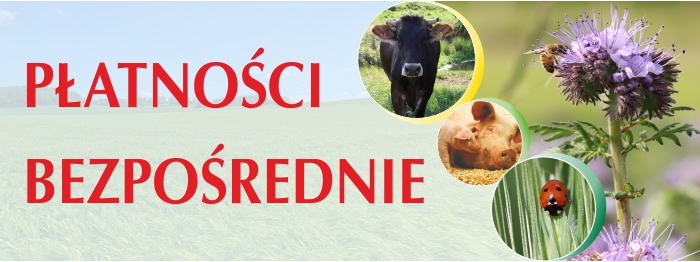 KPODR Minikowo Harmonogram obsługi rolników przez pracowników ośrodków doradztwa rolniczego w zakresie sporządzania wniosków o płatności bezpośrednie w 2023 r. KPODR Minikowo Harmonogram obsługi rolników przez pracowników ośrodków doradztwa rolniczego w zakresie sporządzania wniosków o płatności bezpośrednie w 2023 r. KPODR Minikowo Harmonogram obsługi rolników przez pracowników ośrodków doradztwa rolniczego w zakresie sporządzania wniosków o płatności bezpośrednie w 2023 r. KPODR Minikowo Harmonogram obsługi rolników przez pracowników ośrodków doradztwa rolniczego w zakresie sporządzania wniosków o płatności bezpośrednie w 2023 r. KPODR Minikowo Harmonogram obsługi rolników przez pracowników ośrodków doradztwa rolniczego w zakresie sporządzania wniosków o płatności bezpośrednie w 2023 r. KPODR Minikowo Harmonogram obsługi rolników przez pracowników ośrodków doradztwa rolniczego w zakresie sporządzania wniosków o płatności bezpośrednie w 2023 r. KPODR Minikowo Harmonogram obsługi rolników przez pracowników ośrodków doradztwa rolniczego w zakresie sporządzania wniosków o płatności bezpośrednie w 2023 r. KPODR Minikowo Harmonogram obsługi rolników przez pracowników ośrodków doradztwa rolniczego w zakresie sporządzania wniosków o płatności bezpośrednie w 2023 r. KPODR Minikowo Harmonogram obsługi rolników przez pracowników ośrodków doradztwa rolniczego w zakresie sporządzania wniosków o płatności bezpośrednie w 2023 r. KPODR Minikowo Harmonogram obsługi rolników przez pracowników ośrodków doradztwa rolniczego w zakresie sporządzania wniosków o płatności bezpośrednie w 2023 r. KPODR Minikowo Harmonogram obsługi rolników przez pracowników ośrodków doradztwa rolniczego w zakresie sporządzania wniosków o płatności bezpośrednie w 2023 r. KPODR Minikowo Harmonogram obsługi rolników przez pracowników ośrodków doradztwa rolniczego w zakresie sporządzania wniosków o płatności bezpośrednie w 2023 r. KPODR Minikowo Harmonogram obsługi rolników przez pracowników ośrodków doradztwa rolniczego w zakresie sporządzania wniosków o płatności bezpośrednie w 2023 r. KPODR Minikowo Harmonogram obsługi rolników przez pracowników ośrodków doradztwa rolniczego w zakresie sporządzania wniosków o płatności bezpośrednie w 2023 r. KPODR Minikowo Harmonogram obsługi rolników przez pracowników ośrodków doradztwa rolniczego w zakresie sporządzania wniosków o płatności bezpośrednie w 2023 r. KPODR Minikowo Harmonogram obsługi rolników przez pracowników ośrodków doradztwa rolniczego w zakresie sporządzania wniosków o płatności bezpośrednie w 2023 r. KPODR Minikowo Harmonogram obsługi rolników przez pracowników ośrodków doradztwa rolniczego w zakresie sporządzania wniosków o płatności bezpośrednie w 2023 r. KPODR Minikowo Harmonogram obsługi rolników przez pracowników ośrodków doradztwa rolniczego w zakresie sporządzania wniosków o płatności bezpośrednie w 2023 r. KPODR Minikowo Harmonogram obsługi rolników przez pracowników ośrodków doradztwa rolniczego w zakresie sporządzania wniosków o płatności bezpośrednie w 2023 r. KPODR Minikowo Harmonogram obsługi rolników przez pracowników ośrodków doradztwa rolniczego w zakresie sporządzania wniosków o płatności bezpośrednie w 2023 r. KPODR Minikowo Harmonogram obsługi rolników przez pracowników ośrodków doradztwa rolniczego w zakresie sporządzania wniosków o płatności bezpośrednie w 2023 r. KPODR Minikowo Harmonogram obsługi rolników przez pracowników ośrodków doradztwa rolniczego w zakresie sporządzania wniosków o płatności bezpośrednie w 2023 r. WyszczególnienieWyszczególnienieLiczba gospodarstw wnioskujących o dopłatyGospodarstwa tylko z produkcją roślinnąGospodarstwa tylko z produkcją roślinnąGospodarstwa tylko z produkcją roślinnąGospodarstwa tylko z produkcją roślinnąGospodarstwa z produkcją zwierzęcą i mieszanąGospodarstwa z produkcją zwierzęcą i mieszanąGospodarstwa z produkcją zwierzęcą i mieszanąGospodarstwa z produkcją zwierzęcą i mieszanąPowiatGminaLiczba gospodarstw wnioskujących o dopłatyLiczba gospodarstwTermin przyjmowania wnioskówAdres i godziny przyjmowania wniosków Dane kontaktoweLiczba gospodarstw Termin przyjmowania wnioskówAdres i godziny przyjmowania wniosków Dane kontaktowetucholskiCekcyn4332563-7.04.2023ul. Przemysłowa 2, 89-500 Tuchola                                      godz. 7:30 - 15:30tel. 52 334 86 5017717-25.04.2023ul. Przemysłowa 2, 89-500 Tuchola                                      godz. 7:30 - 15:30tel. 52 334 86 50tucholskiGostycyn3121963-7.04.2023ul. Przemysłowa 2, 89-500 Tuchola                                      godz. 7:30 - 15:30tel. 52 334 86 5011617-25.04.2023ul. Przemysłowa 2, 89-500 Tuchola                                      godz. 7:30 - 15:30tel. 52 334 86 50tucholskiKęsowo3031533-7.04.2023ul. Przemysłowa 2, 89-500 Tuchola                                      godz. 7:30 - 15:30tel. 52 334 86 5015017-25.04.2023ul. Przemysłowa 2, 89-500 Tuchola                                      godz. 7:30 - 15:30tel. 52 334 86 50tucholskiLubiewo5082723-7.04.2023ul. Przemysłowa 2, 89-500 Tuchola                                      godz. 7:30 - 15:30tel. 52 334 86 5023617-25.04.2023ul. Przemysłowa 2, 89-500 Tuchola                                      godz. 7:30 - 15:30tel. 52 334 86 50tucholskiŚliwice29419311-14.04.2023ul. Przemysłowa 2, 89-500 Tuchola                                      godz. 7:30 - 15:30tel. 52 334 86 5010126-28.04.2023ul. Przemysłowa 2, 89-500 Tuchola                                      godz. 7:30 - 15:30tel. 52 334 86 50tucholskiTuchola54336011-14.04.2023ul. Przemysłowa 2, 89-500 Tuchola                                      godz. 7:30 - 15:30tel. 52 334 86 5018326-28.04.2023ul. Przemysłowa 2, 89-500 Tuchola                                      godz. 7:30 - 15:30tel. 52 334 86 50